Einstellungen für App-Berechtigungen vornehmenAufgaben:1) Lies dir zunächst in Einzelarbeit die Vorlage „App-Berechtigungen“ durch und schau dir das kurze Video „How to – App-Berechtigungen nachträglich ändern“ an. Mache dir Notizen zum Video und unterstreiche die wichtigsten Punkte in der Vorlage.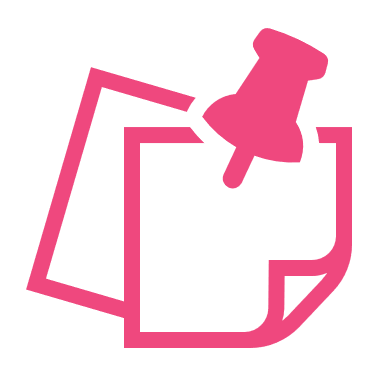 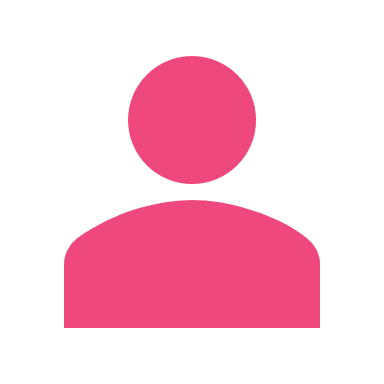 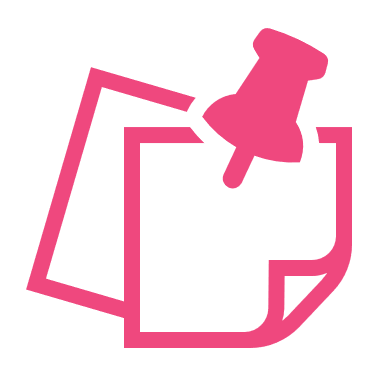 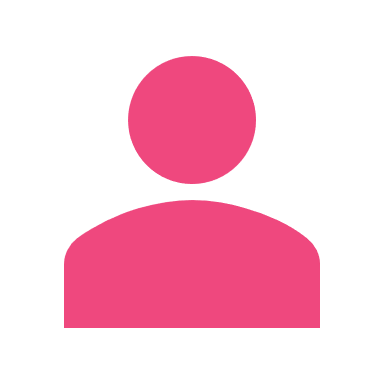 2) Suche dir anschließend in Absprache mit der Lehrkraft einen Partner und bespreche mit ihm die Erkenntnisse, die du durch Vorlage und Video gewonnen hast.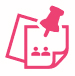 3) Geht nun gemeinsam nacheinander die Berechtigungen der fünf wichtigsten Apps auf euren Smartphones durch. Wichtige Apps sind jeweils die, die ihr oft benutzt. Schaut euch erst das eine Smartphone an und überlegt, welche Berechtigungen deaktiviert werden sollten. Der Besitzer des Smartphone entscheidet dann, ob er die Deaktivierung vornimmt. Dann geht ihr die Berechtigungen des anderen Smartphone durch. Auch hier entscheidet am Ende wieder der Besitzer, ob Berechtigungen deaktiviert werden. Macht euch Notizen zu euren Entscheidungen und was euch dazu bewogen hat. Notiert auch die Zweifelsfälle, bei denen ihr euch unsicher seid und erläutert warum.Anschließend berichtet ihr im Plenum über eure Erfahrungen, die ihr dabei gemacht habt, und beantwortet folgende Fragen:Habt ihr viele Berechtigungen geändert?Warum habt ihr bestimmte Berechtigungen deaktiviert bzw. warum nicht?Gab es Zweifelsfälle? Worin bestehen die Zweifel?Habt ihr die Werbemöglichkeit deaktiviert? Warum bzw. warum nicht?